Federazione Italiana Giuoco Calcio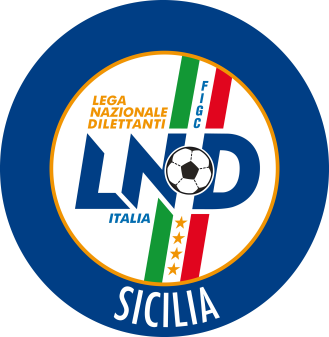 Lega Nazionale DilettantiCOMITATO REGIONALE SICILIAVia Orazio Siino s.n.c., 90010 FICARAZZI - PACENTRALINO: 091.680.84.02FAX: 091.680.84.98Indirizzo Internet: sicilia.lnd.ite-mail:crlnd.sicilia01@figc.itStagione Sportiva 2018/2019 Comunicato Ufficiale n°252 del 12 gennaio 2019COMUNICAZIONI DEL COMITATO REGIONALE Comunicazioni dell’ufficio Attività Agonistica attivitaagonistica@lndsicilia.legalmail.itCALCIO A 11 MASCHILECampionato di PromozioneModifiche al Programma Gare BGirone ACitta di Casteldaccia/Citta di Gangi del 12 gennaio 2019 ore 14.30 A causa delle avverse condizioni atmosferiche viene rinviata a Mercoledì 23.1.2019 ore 14.30Campionato di Prima CategoriaGirone BStefanese Calcio/Valledolmo del 12 gennaio 2019 ore 14.30 A causa delle avverse condizioni atmosferiche viene rinviata a Mercoledì 16.1.2019 ore 14.30Campionato di Calcio A 5CAMPIONATO DI SERIE C2
GIRONE A
AD MAIORA - S.GIOVANNI GEMINI FUTSAL del 12/01/2019 rinviata per neve e si recupererà mercoledì 16/01/2019, alle ore 19,00, stesso campo. PUBBLICATO ED AFFISSO ALL’ALBO DEL COMITATO REGIONALE SICILIA IL 12 GENNAIO 2019            IL SEGRETARIO						             IL PRESIDENTE               Maria GATTO							Santino LO PRESTI